ΣΥΛΛΟΓΟΣ ΕΚΠΑΙΔΕΥΤΙΚΩΝ Π. Ε.          ΑΜΑΡΟΥΣΙΟΥ                                                    Μαρούσι 24 – 1 – 2017 Ταχ. Δ/νση: Κηφισιάς 211                                                Αρ. Πρ. : 48 Τ.Κ.  15124 Μαρούσι Τηλ. : 210 8020697Fax :  210 8028620  Πληροφορίες: κος Πολυχρονιάδης Δ. (6945394406)                                                                  Δικτυακός τόπος: http//: www.syllogosekpaideutikonpeamarousiou.gr     Προς: ΤΑ ΜΕΛΗ του Συλλόγου μας Θέμα: « Συμμετοχή σε εκδήλωση του Αντιφασιστικού Συντονισμού Αμαρουσίου και Βορείων Προαστίων Αττικής». Ο Σύλλογος Εκπ/κών Π. Ε. Αμαρουσίου, συμμετέχοντας στον Αντιφασιστικό Συντονισμό Αμαρουσίου και Βορείων Προαστίων Αττικής, καλεί τα μέλη του να συνμμετάσχουν και να παρακολουθήσουν την εκδήλωση που διοργανώνεται από τον Αντιφασιστικό Συντονισμό την ΠΑΡΑΣΚΕΥΗ 17 ΦΕΒΡΟΥΑΡΙΟΥ 2017 στις 19:30 με θέμα: « Φασισμός και Χρυσή Αυγή, « νόμιμο πολιτικό κόμμα» ή εγληματική Ναζιστική οργάνωση;» στις 19:30 στο Δημαρχείο Αμαρουσίου. Παρατίθεται η πρόσκληση ( Σημείωση: Ο Σύλλογος Εκπ/κών Π. Ε. Αμαρουσίου συμμετείχε και στην παραγωγή του ντοκιμαντέρ «ΦΑΣΙΣΜΟΣ Α.Ε.», καταθέτοντας συμβολική χρηματική συμμετοχή ως σωματείο εργαζόμενων εκπαιδευτικών την εποχή που γυριζόταν το ντοκιμαντέρ). ΠΡΟΣΚΛΗΣΗΟ Αντιφασιστικός Συντονισμός Αμαρουσίου και Βορείων Προαστίων καλεί όλους τους πολίτες σε Εκδήλωση – Συζήτηση με θέμα: « Φασισμός και Χρυσή Αυγή, «νόμιμο πολιτικό κόμμα» ή εγκληματική Ναζιστική Οργάνωση; »ΠΑΡΑΣΚΕΥΗ 17 ΦΕΒΡΟΥΑΡΙΟΥ 2017Ώρα: 19:30 Αίθουσα Δημαρχείου ΑμαρουσίουΠροβολή  του Ντοκιμαντέρ «ΦΑΣΙΣΜΟΣ Α.Ε.» του Άρη ΧατζηστεφάνουΟμιλητές: Άρης Χατζηστεφάνου –  ΔημοσιογράφοςΚώστας Παπαδάκης – Δικηγόρος, συνήγορος Πολιτικής Αγωγής στη δίκη της Χρυσής ΑυγήςΑΝΤΙΦΑΣΙΣΤΙΚΟΣ ΣΥΝΤΟΝΙΣΜΟΣ ΜΑΡΟΥΣΙΟΥ ΚΑΙ ΒΟΡΕΊΩΝ ΠΡΟΑΣΤΙΩΝΤΟ ΦΑΣΙΣΜΟ ΒΑΘΙΑ ΚΑΤΑΛΑΒΕ ΤΟΝ – ΔΕ ΘΑ ΠΕΘΑΝΕΙ ΜΟΝΟΣ ΤΣΑΚΙΣΕ ΤΟΝ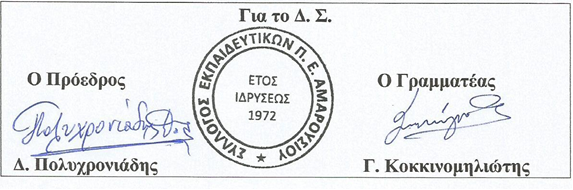 